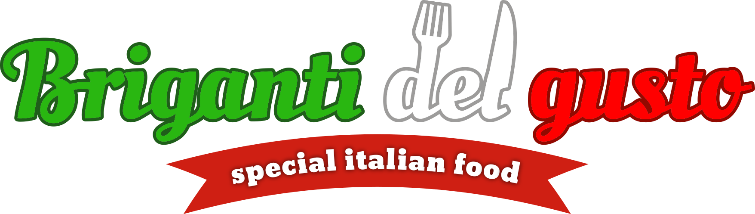 Scheda prodottoImmagini del prodotto (da allegare separatamente)Azienda:Nome prodotto:Descrizione:Caratteristiche:Peso/volume:Ingredienti/ Tabella nutrizionale/ Allergeni:Shelf life:Condizioni di conservazione ed uso:Luogo/stabilimento di produzione:Confezionamento e imballaggio:Prezzo: